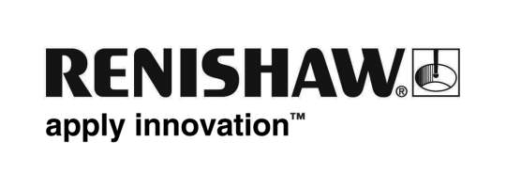 Primera instalación de un robot neuromate® de Renishaw y procedimiento en España
Renishaw tiene el honor de anunciar la instalación de un sistema robotizado estereotáctico neuromate en el Oliver & Ayats Institute, del reconocido Centro Médico Teknon de Barcelona. Es la primera instalación de neuromate en España.

Tras realizar la primera cirugía con el robot neuromate, una implantación Stereo-EEG en un caso de epilepsia, el Dr. Bartolomé Oliver (neurocirujano jefe) comenta, “Estamos encantados de contar con un neuromate en nuestro centro, ya que pensamos que el futuro de la cirugía epiléptica se encuentra en la robótica. Nos ayudará a llevar nuestro trabajo quirúrgico a niveles superiores”.Victor Escobar, Consejero Delegado de Renishaw Ibérica, comenta “En Renishaw estamos orgullosos de colaborar con el Dr. Oliver y su equipo”. El centro es una referencia excelente para España”.El Dr. Abed Hammoud, presidente de Renishaw Mayfield añade, “Nuestros equipos de soporte técnico y clínico colaborarán estrechamente con el equipo de neurocirugía en Teknon para garantizar una integración óptima de neuromate en sus procedimientos quirúrgicos, y ayudarles a obtener los mejores resultados con sus pacientes”.-Fin- Notas para los editoresRenishaw es una empresa internacional con amplia experiencia en medición, control de moción, espectroscopia y mecanizado de precisión. El Grupo Renishaw cuenta actualmente con más de 70 oficinas en 33 países, con alrededor de 4000 empleados, de los cuales 2600 trabajan en el Reino Unido.Para más información, visite www.renishaw.es 